W tym tygodniu na języku angielskim będziemy poznawać następujące słowa:Poland – Polska wymowa https://www.diki.pl/slownik-angielskiego?q=PolandFlag – flaga wymowa https://www.diki.pl/slownik-angielskiego?q=flagaSyrenka – mermaid  wymowa  https://www.diki.pl/slownik-angielskiego?q=mermaidWarszawa –  Warsaw  wymowa https://www.diki.pl/slownik-angielskiego?q=warszawaSyrenka Warszawska –  the Warsaw mermaid wymowa https://www.diki.pl/slownik-angielskiego?q=Syrenka+Warszawska

Słówka dodatkowe, dla chętnych:Polish – Polak, Polka wymowa https://www.diki.pl/slownik-angielskiego?q=PolishI’m from Poland – pochodzę z Polski wymowa https://www.diki.pl/slownik-angielskiego?q=I%27m+from+Poland

Następnie proszę, aby dzieci zrobiły zadnie z karty pracy "Znajdź flagę Polski"Łamigłówki dla dzieci – POLSKA, MOJA OJCZYZNA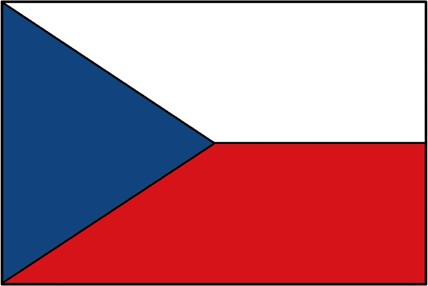 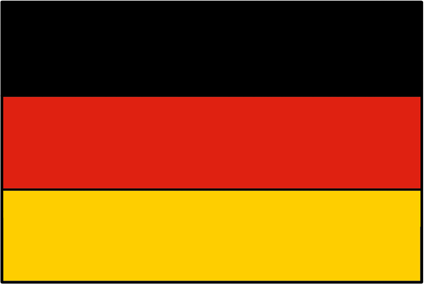 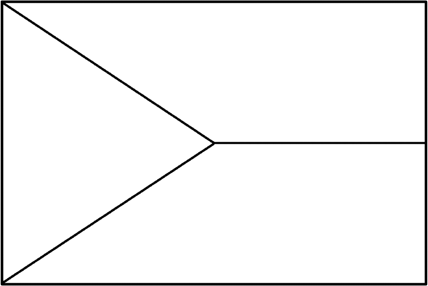 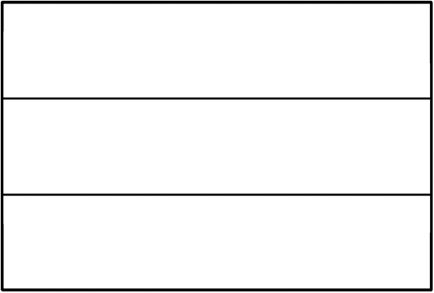 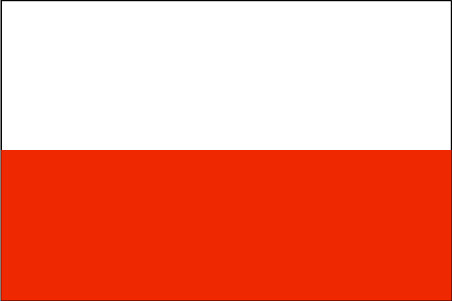 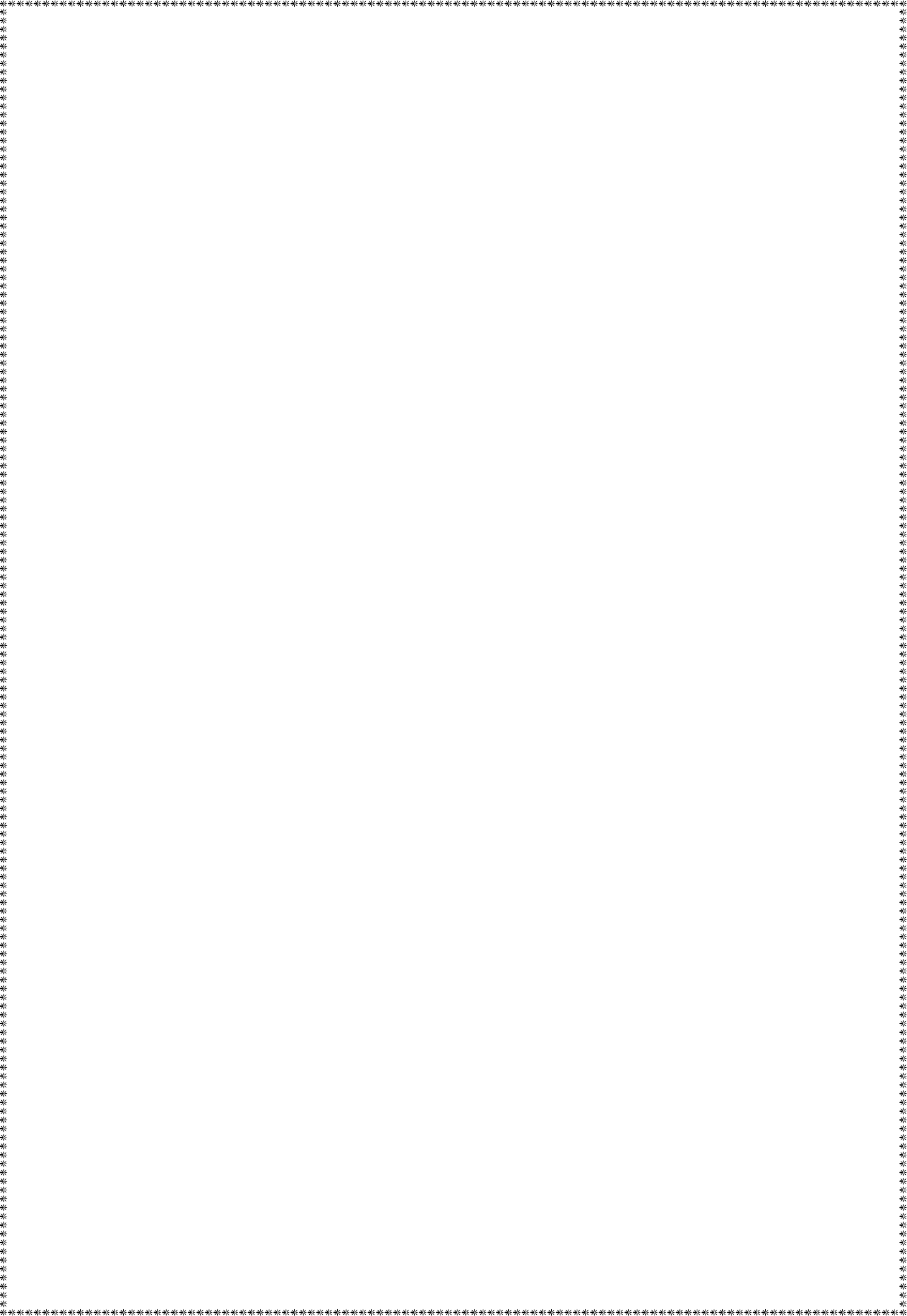 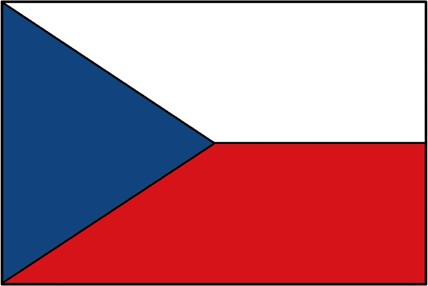 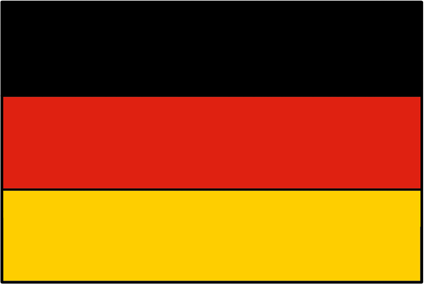 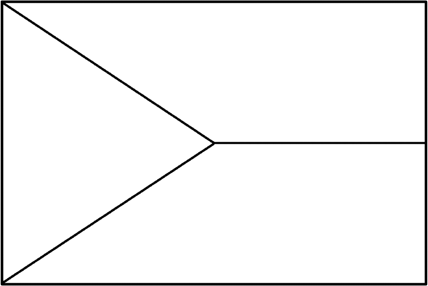 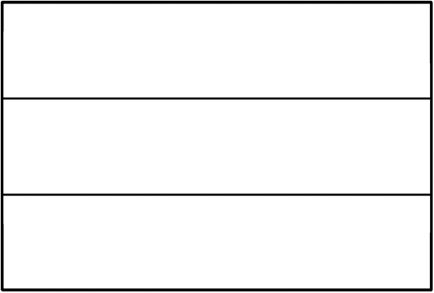 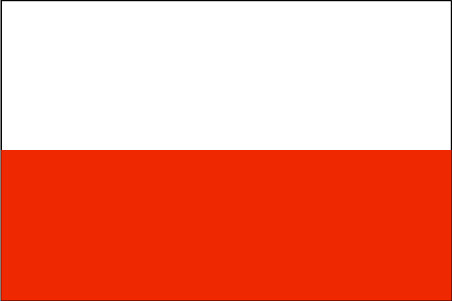 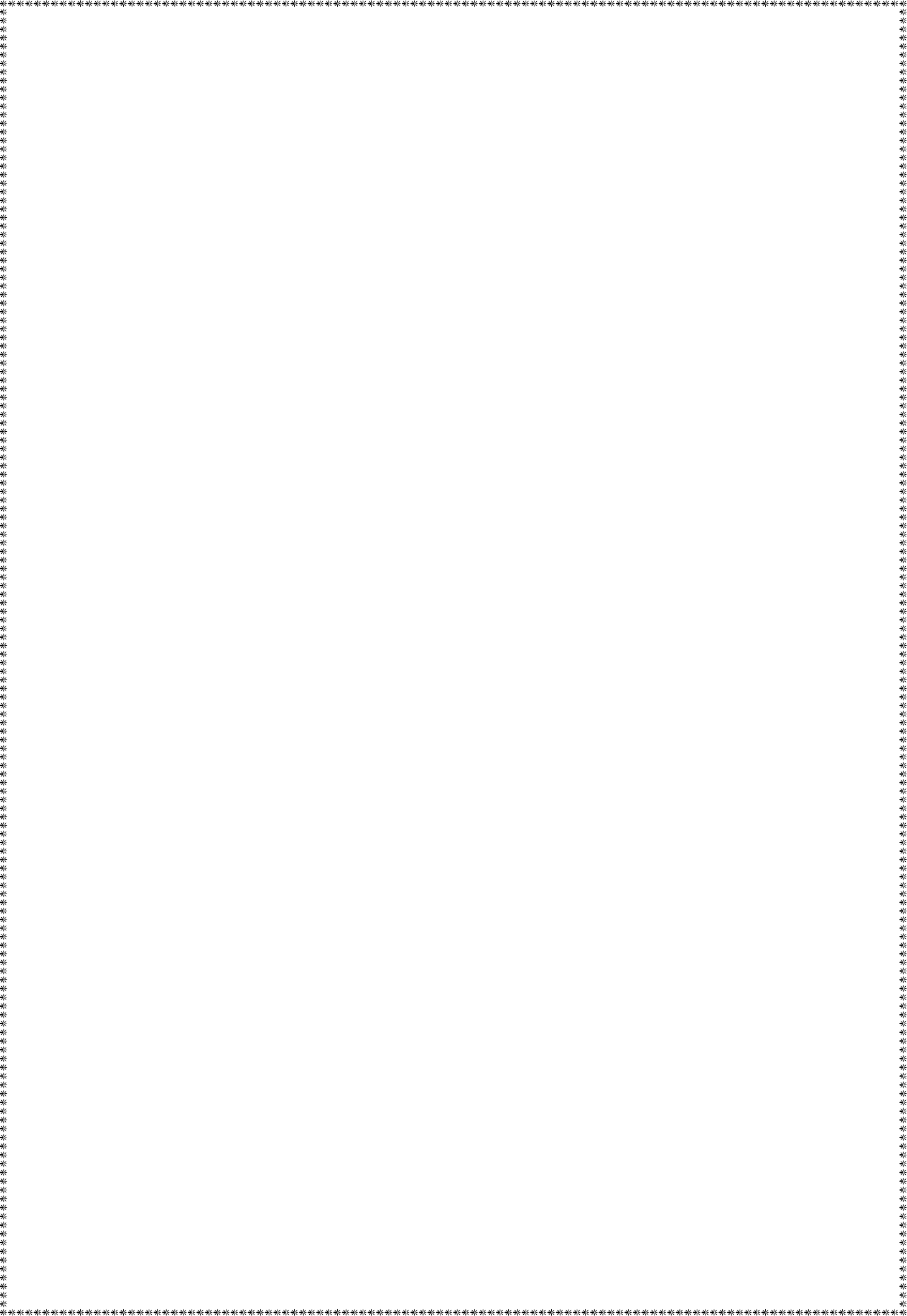 Pokoloruj flagi według wzorów.Która z nich to flaga Polski? Otocz ją pętlą.